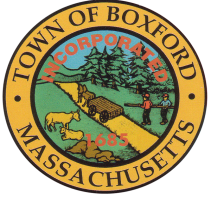 FINANCE COMMITTEETHURSDAY, SEPTEMBER 13, 2018TOWN HALL   AGENDA 6:00PM	Consider Reserve Fund Transfer Request:		-Communications Salary (approx. $9,700)		Discuss Special Town Meeting Articles		-Municipal Facilities/Building Task Force Recommendations		-Personnel Board Recommendations		Any Other Business to Come Before Committee		Adjourn			ALL TIMES ARE APPROXIMATE – AGENDA ITEMS MAY BE DISCUSSEDEARLIER OR LATER THAN SCHEDULED ON THIS AGENDA.  ITEMSMAY ALSO BE TAKEN OUT OF ORDER AT THE SOLE DISCRETION OF THE CHAIRPosted on Thursday, August 30, 2018 at 11:34 AM by Michelle Johnson, Assistant to the Town Clerk